Лабораторно-практическое занятие ПОДГОТОВКА К РАБОТЕ КАРТОФЕЛЕСАЖАЛКИ СН-4БЦель работы: закрепить и углубить знания по устройству сажалки     СН-4Б и научиться подготавливать ее к работе.Краткие теоретические сведенияДля возделывания картофеля предусмотрены различные комплексы машин. Четырехрядный комплекс включает сажалки СН-4Б, СКС-4, КСМ-4 и культиватор КОН-2,8ПМ. На почвах, засоренных камнями, применяют модернизированные сажалки, снабженные сошниками с предохранительным устройством СН-4Б-1, СКС-4-1, КСМ-4-1 и культиватор КНО-2,8.На больших площадях (от  и более) используют шестирядный комплекс, состоящий из сажалок СКМ-6, КСМ-6 и культиватора КРН-4,2Г. На каменистых почвах применяют сажалку КСМ-6-1 и культиватор КНО-4,2.На торфяно-болотистых и буро-подзолистых почвах картофель рекомендуется сажать в предварительно подготовленные гряды двухстрочным ленточным способом. Для этого используют сажалку СКМ-3 и культиватор КОР-4,2.Для посадки яровизированных клубней используют сажалку САЯ-4, которую можно укомплектовать специальными сошниками для применения на почвах, засоренных камнями.Семенной картофель перед посевом сортируют на фракции массой 30...50; 50...80; 80...100 г. Ростки яровизированных клубней не должны превышать .Для высадки клубней массой свыше  сажалка СКС-4 комплектуется специальными ложечками.В посадочном материале количество примесей и поврежденных клубней не должно превышать 2%. Отклонение ширины междурядий от заданной допускается не более ±. Ширина стыковых междурядий может отклоняться лишь в большую сторону – до . При посадке средних клубней допускается не более 3% пропусков и гнезд с двумя клубнями. Отклонение от заданной нормы высева удобрений допустимо ±10%.Основные технические данные сажалок приведены в таблице 13.Картофелесажалка четырехрядная полунавесная СКС-4 – базовая модель машин, предназначенных для посадки непророщенного картофеля (рис. 15).При движении агрегата клубни из бункера 9 при помощи встряхивателей8 и ворошителей7 подаются в ковш-питатель 6; шнековые питатели 5 направляют клубни к высаживающим дискам 2. Ложечки 4, закрепленные на диске, захватывают по одному клубню и перемещают их к сошнику. Клубень в ложечке удерживается зажимом. Когда ложечка с клубнем опускается к сошнику, рычаг зажима движется по шине-копиру, клубень освобождается и падает в сошник 18. Зона рассеивания клубней при сбрасывании ограничивается отражающим щитом 16. Одновременно с клубнями из туковысевающего аппарата 1 подаются удобрения. Отвальчики15 присыпают удобрения слоем рыхлой почвы, на которую падают клубни.Таблица 13Основные технические данные картофелесажалок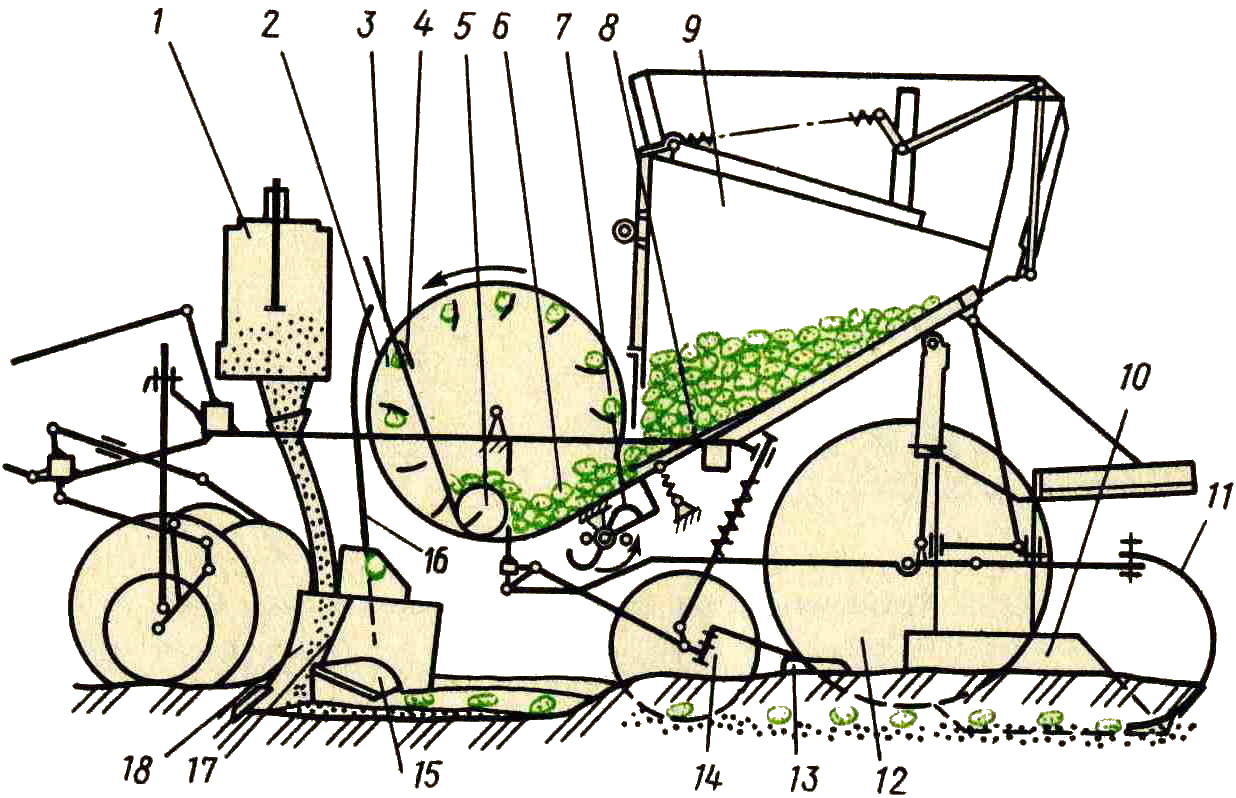 Рис. 15. Технологическая схема картофелесажалки СКС-4:1 – туковысевающий аппарат; 2 – высаживающий диск; 3 – передняя стенка питателя; 4 – ложечка; 5 – шнековый питатель; 6 – ковш питатель; 7 – ворошитель; 8 – встряхиватель; 9 – бункер; 10 – стабилизатор; 11 – разрыхлители; 12 – пневматические колеса; 13 – боронки; 14 – сферические диски; 15 – отвальчики; 16 – отражающий щиток; 17 – перегородка; 18 – сошник.При гребневой посадке борозду засыпают сферические диски 14, при гладкой – для заделки борозды используют боронки13. Слой почвы, уплотненный опорными колесами 12, разрыхляют пружинным рыхлителем 11. Стабилизатор 10 обеспечивает прямолинейное движение сажалки.Картофелесажалку СКМ-3 применяют для посадки картофеля на грядах (рис. 16). Для двухстрочной посадки клубней сажалка оборудована тремя уширенными сошниками. Соответственно сближены попарно ложечно-дисковые высаживающие аппараты.Четырехрядная полунавесная сажалка САЯ-4 используется для посадки яровизированных (пророщенных) клубней (рис. 17).Из бункера 1 клубни транспортерами 2 подаются в питающий ковш 4. Уровень клубней в ковше поддерживается постоянным. Как только уровень превысит заданный, датчики автоматически отключают привод транспортеров бункера. В бункере клубни захватываются ложечками высаживающего аппарата 9, транспортируются в зону сброса и сбрасываются в сошник 6. Если ложечка захватывает больше одного клубня, то лишние клубни сбрасываются пружинными сбрасывателями 11 на качающийся скатный лоток 10 и возвращаются в ковш 4. Диски 5 закрывают клубни и удобрения почвой.Подготовка картофелесажалок к работе. Картофелесажалки поступают в хозяйства подготовленными для работы с независимым приводом вала отбора мощности (ВОМ). Для переналадки сажалки СН-4Б на синхронный привод ВОМ необходимо:ослабить затяжку болтов крепления редуктора и подать редуктор вперед;снять цепь, идущую от редуктора к контрприводу, и укоротить ее на десять звеньев;отвернуть болты крепления звездочек контрпривода и отодвинуть звездочку с числом зубьев 40 от звездочки с числом зубьев 22, установить между ними распорные втулки и завернуть до отказа болты;надеть на звездочку с числом зубьев 22 цепь контрпривода и отрегулировать ее натяжение сдвигом редуктора назад.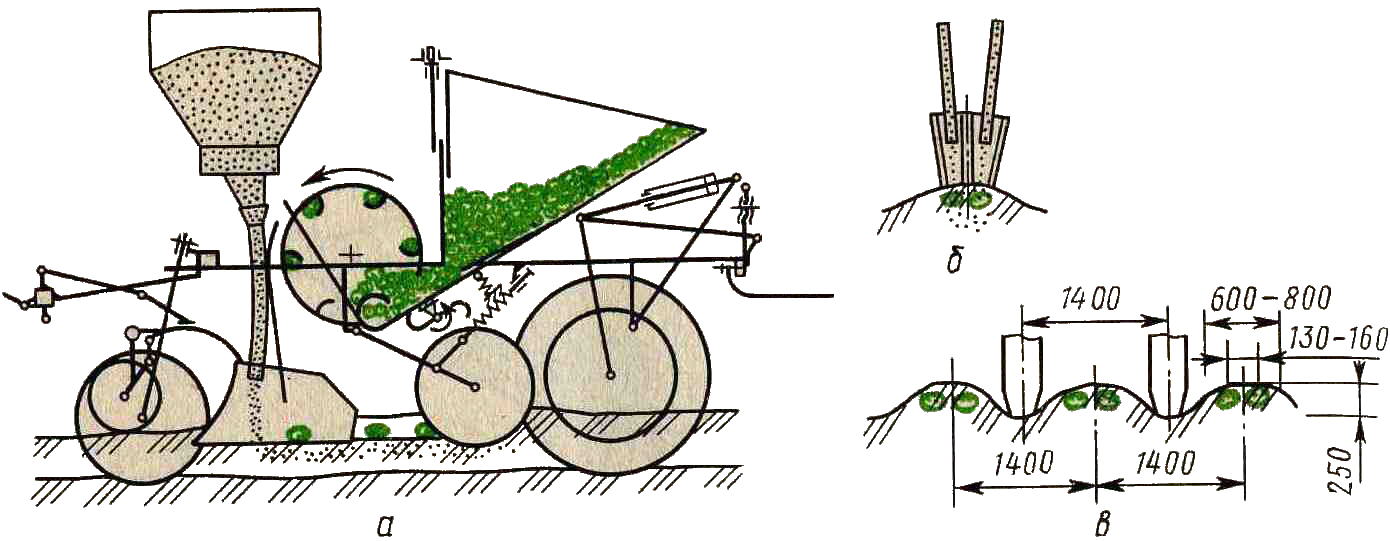 Рис. 16. Технологическая схема картофелесажалки СКМ-3:а – схема сажалки; б – схема внесения удобрений; в – схема расположения гряд.Для переоборудования сажалок СКС-4, КСМ-4, КСМ-6 и СКМ-3 на синхронный привод ВОМ на контрпривод вместо звездочки с числом зубьев 20 ставят звездочку с числом зубьев 25.Колея передних и задних колес трактора должна быть , длина раскосов навески . Вилки раскосов навески трактора через прорези соединяют с продольными тягами механизма навескиУ гусеничного трактора заднее навесное устройство устанавливают по трехточечной схеме. Рычаг штока гидроцилиндра навески жестко соединяют с подъемным рычагом навески. Вилки раскосов через прорези прикрепляют к продольным тягам. Длина раскосов должна быть .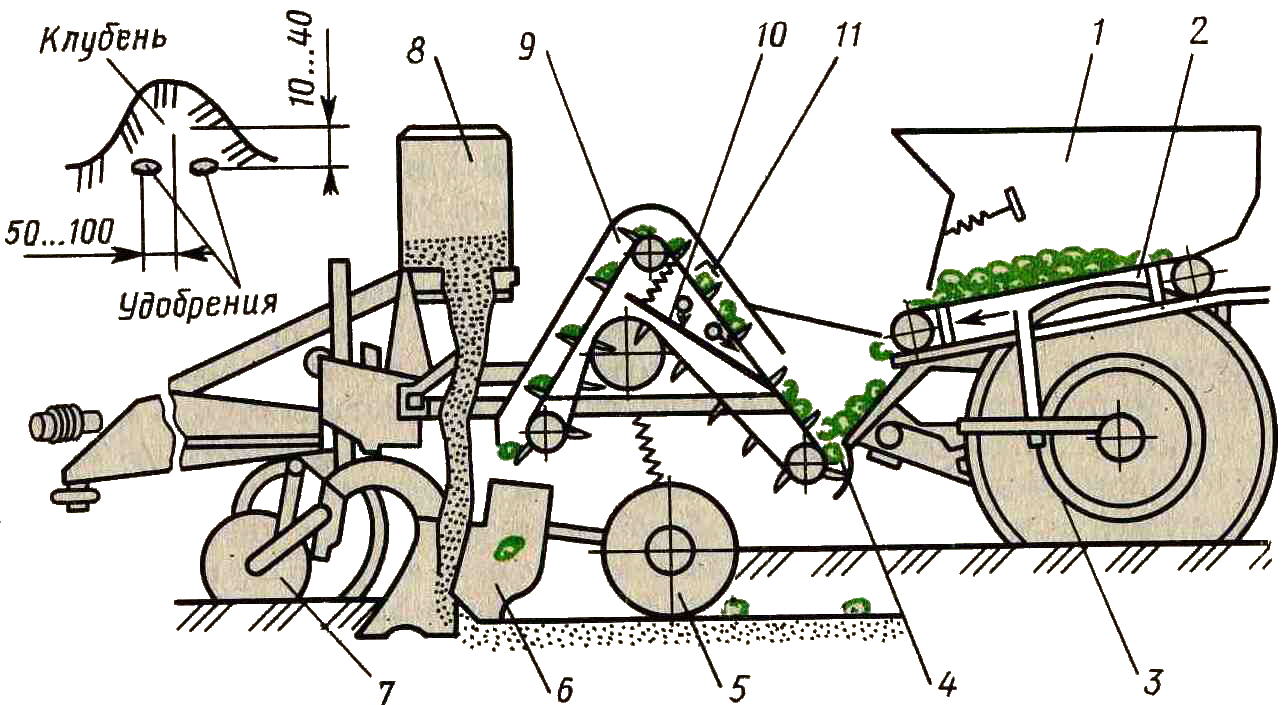 Рис. 17. Технологическая схема сажалки САЯ-41 – бункер; 2 – ленточный транспортер; 3 – ходовое колесо; 4 – питающий ковш; 5 – бороздозаделывающие диски; 6 – сошник; 7 – опорное колесо; 8 – туковысевающии аппарат; 9 – высаживающий  аппарат; 10 – скатный лоток; 11 – пластинчатые пружины сбрасыватели.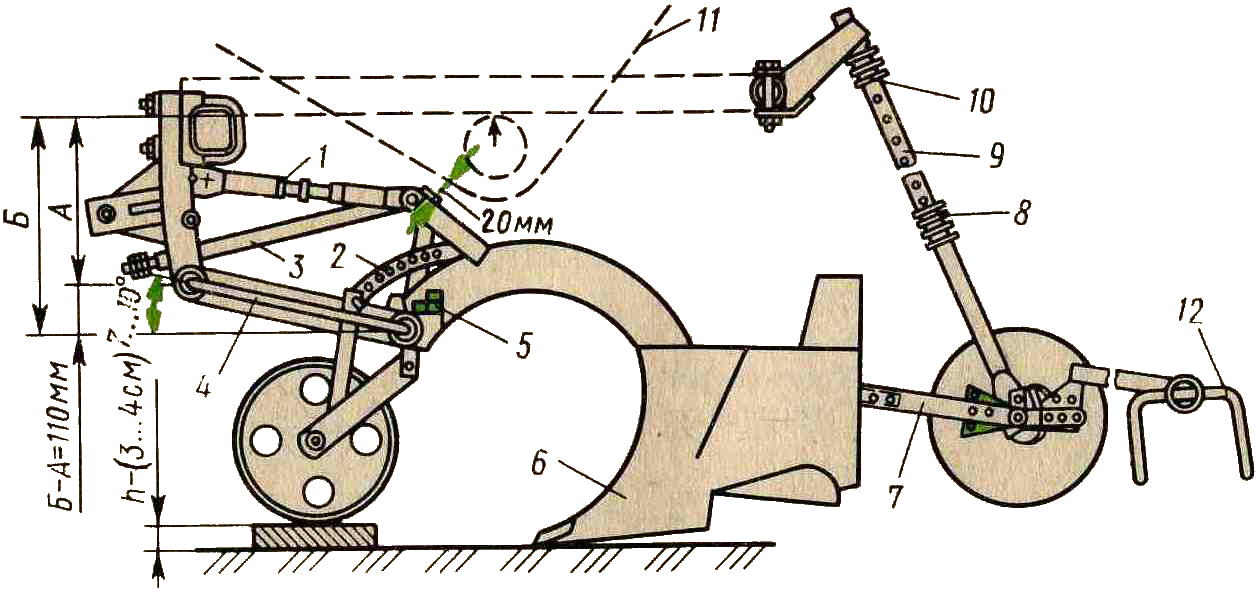 Рис. 18. Схема установки рабочих органов картофелесажалки:1 – регулируемая тяга; 2 – сектор; 3 – ограничительная тяга подъема сошника; 4 – нижняя тяга; 5 – болт, ограничивающий опускание сошника; 6 – сошник; 7 – тяга; 8 – опорная шайба; 9 – штанга; 10 – пружина; 11 – ковш-питатель; 12 – боронка.Регулировка сошников (рис. 18). Сажалку устанавливают на ровной горизонтальной площадке. При горизонтальном положении рамы сажалки и соприкосновении носка сошника с поверхностью площадки задний край нижнего обреза сошника должен быть приподнят над горизонтальной плоскостью на 40...50 мм. Этот зазор регулируют изменением длины верхней тяги 1 подвески сошника. Расстояние по вертикали между задними и передними шарнирами нижней тяги четырехзвенника должно составлять 100...110 мм. Болтом-ограничителем 5 устанавливают необходимый транспортный просвет.Регулировка вычерпывающего аппарата. При вращении ложечки не должны задевать за днище, фартук, боковины питательного ковша, нижние козырьки.Чтобы предотвратить захват ложечкой нескольких клубней, зазор между боковиной питательного ковша и ложечками устанавливают 3...5 мм при посадке клубней массой 30...50 г; 10...12 мм для клубней массой 50...80 г и до  для клубней массой 80...100 г.Норму посадки клубней при синхронном ВОМ регулируют заменой звездочек на ведомом валу редуктора. Подбирать сменные звездочки в зависимости от заданной густоты посадки клубней можно по таблице 14.Таблица 14Число зубьев сменной звездочки в зависимости от заданной густоты посадки(привод от синхронного ВОМ трактора)Таблица 15Число зубьев сменной звездочки для обеспечения заданной густоты посадкипри различной скорости движения агрегата(привод от независимого ВОМ трактора)Если сажалка приводится в действие от независимого ВОМ трактора, то нужная густота посадки обеспечивается заменой звездочек на ведомом валу редуктора сажалки и изменением скорости движения агрегата (табл. 15).Густота посадки картофеля, указанная в таблицах 14 и 15, является ориентировочной.Для уточнения нормы посадки клубней надо проехать на установленной рабочей скорости  с приподнятыми бороздозакрывающими дисками и подсчитать число клубней в борозде на длине гона , полученное число умножить на 1000. Среднее число клубней при их подсчете за всеми сошниками будет соответствовать фактической норме посадки на .Дополнительно густоту посадки контролируют путем определения среднего расстояния между клубнями:У всех сажалок глубину посадки клубней регулируют подъемом или опусканием копирующих колес, а также опорными колесами и заделывающими дисками.Туковысевающие аппараты на заданную норму высева удобрений устанавливают в следующем порядке.Определяют минутный высев удобрений.Подставляют под тукопроводы емкости для сбора удобрений. Все рычаги регуляторов удобрений ставят в среднее положение и включают ВОМ трактора.Взвешивают удобрения, высеянные в течение одной минуты, и полученный результат сравнивают с расчетным (q). Если расчетные данные очень сильно отличаются от данных, полученных опытным путем, переставляют рычаг регуляторов удобрений, и опыт повторяют.Регулировка туковысевающих аппаратов считается законченной, если средняя масса высеянных удобрений при трехкратной повторности опыта не будет отличаться от расчетного веса (q) более чем на ±10%.Длину вылета маркеров, если трактор ведут по его следу правым колесом, определяют по следующим формулам:;,гдеL – расстояние от продольной оси трактора до режущей кромки диска маркера, м; В – ширина захвата сажалки, м; с – ширина колеи передних колес, м.На стыковых междурядьях длину маркера увеличивают на 5...6 см, для того чтобы не допустить подрезания растений в период ухода.ИНСТРУКЦИОННАЯ КАРТАРекомендуемая литератураКленин Н.И., Егоров В.Г. Сельсохозяйственные и мелиоративные машины. – М.: КолосС, 2004. – 464 с.: ил.Справочник механизатора / И.В. Горбачев, Б.С. Окнин, В.М. Халанский и др.; Под ред. А.Н. Карпенко. – 3-е изд., перераб. и доп. – М.: Агропромиздат, 1986. – 320 с., ил.Наименование показателейСН-4Б-1, СН-4Б-2СКС-4СКМ-6КСМ-4КСМ-6СКМ-3САЯ-4Ширина захвата, м2,82,84,22,84,24,22,8Производительность в час чистой работы, га1,2...1,71,7...2,51,9...3,01.4...2.52,1...3,82,4...2,80,5...1,5Рабочая скорость, км/ч4,5...6,0До 94,3...7,15...95,95,92,9...3,9Расстояние между клубнями в рядке (регулируемое), см25...4020...4020...3218...3018...3020...4018...39Густота посадки клубней, тыс. клубней/га40...7040...7540...7540...7540...7540...7540...75Глубина посадки, смДо 1810...16До 2010...1610..1610...166...21Вместимость бункеров, кг, для:картофеля36015001200230032001200470удобрений485401446009001670120Загрузочная высота бункера для картофеля, мм15001280138042042013801150Полная масса, кг1015168017802350295019001550Агрегатируют с тракторомМТЗТ-74ДТ-75МТЗТ-74ДТ-75МТЗ-80/82Т-74ДТ-75МТЗТ-74ДТ-75МТЗ-80/82ДТ-75Т-150МТЗ-80/82ДТ-75Т-150МТЗТ-74ДТ-75Число клубней на Число зубьев сменной звездочки машинЧисло зубьев сменной звездочки машинЧисло зубьев сменной звездочки машинЧисло клубней на СН-4БСКС-4, КСМ-4, КСМ-6САЯ-446...501614–51...5518162856...602018–61...70–2036Более 70–22–Скорость агрегата, км/чЧисло зубьев сменных звездочек в зависимости от числа клубней на Число зубьев сменных звездочек в зависимости от числа клубней на Число зубьев сменных звездочек в зависимости от числа клубней на Число зубьев сменных звездочек в зависимости от числа клубней на Число зубьев сменных звездочек в зависимости от числа клубней на Число зубьев сменных звездочек в зависимости от числа клубней на Число зубьев сменных звездочек в зависимости от числа клубней на Число зубьев сменных звездочек в зависимости от числа клубней на Число зубьев сменных звездочек в зависимости от числа клубней на Число зубьев сменных звездочек в зависимости от числа клубней на Число зубьев сменных звездочек в зависимости от числа клубней на Число зубьев сменных звездочек в зависимости от числа клубней на Число зубьев сменных звездочек в зависимости от числа клубней на Число зубьев сменных звездочек в зависимости от числа клубней на Скорость агрегата, км/ч35…4042…4749…5759…7145…5051…5556…6061…7042…4749…5760…7042…4749…5759…714,8…5,3––1620–––––1416–14165,4…5,6–161822–––14141618–14165,8…6–162022––14161618201416186,3161822––141618––––––7,7––––14161820––––––9,3––––16182022––––––СеялкиСН-4БСН-4БСН-4БСН-4БСКС-4СКС-4СКС-4СКС-4СКМ-6СКМ-6СКМ-6САЯ-4САЯ-4САЯ-4Число клубней на 1 гa404550556070Расстояние между клубнями, см363228262420ДисциплинаТема занятияСпециальностьСельскохозяйственные и мелиоративные машиныПодготовка к работе картофелесажалки СН-4Б320507«Механизация сельскохозяйственного производства»Цель занятияЗакрепить и углубить знания по устройству сажалки СН-4Би научиться подготавливать ее к работе.Закрепить и углубить знания по устройству сажалки СН-4Би научиться подготавливать ее к работе.Приобретаемые умения и навыкиНаучиться проверять комплектность картофелесажалки; производить ее подготовку к работе и регулировку вычерпывающего аппарата на заданную норму посадки.Научиться проверять комплектность картофелесажалки; производить ее подготовку к работе и регулировку вычерпывающего аппарата на заданную норму посадки.Оборудованиерабочего местаКартофелесажалка СН-4Б, плакаты, схемы, слесарный инструмент.Картофелесажалка СН-4Б, плакаты, схемы, слесарный инструмент.Вид занятияПрактическое занятие Практическое занятие Время проведения2 часа2 часаПравила по технике безопасностиПри выполнении работ использовать исправный инструмент и не захламлять рабочее место. Работы выполнять аккуратно, следуя указанной последовательности и применяя указанный выше инструмент и приспособления.Тяжелые узлы сельскохозяйственных машин поднимать и перемещать применяя специальное подъемное оборудование.При выполнении работ применять средства индивидуальной защиты (спецодежду, очки и др.).При выполнении работ использовать исправный инструмент и не захламлять рабочее место. Работы выполнять аккуратно, следуя указанной последовательности и применяя указанный выше инструмент и приспособления.Тяжелые узлы сельскохозяйственных машин поднимать и перемещать применяя специальное подъемное оборудование.При выполнении работ применять средства индивидуальной защиты (спецодежду, очки и др.).№ п/пСодержание и последовательностьвыполнения работТехнические условия на выполнение операций1231.Описать устройство и работу картофелесажалки СН-4Б Проверить комплектность сеялки.2.Произвести регулировку глубины хода сошников сажалки.Глубина посадки картофеля должна составлять . Край нижнего обреза сошника должен быть приподнят на 40 – . Расстояние по вертикали между задними и передними шарнирами четырехзвенника должно составлять 100…110 мм. 3.Произвести регулировку вычерпывающего аппарата: отрегулировать зазор между ложечками и днищем ковша-питателя; расстояние между боковиной ковша-питателя и плоскими поверхностями ложечек.При вращении ложечки не должны задевать днище ковша-питателя, расстояние между боковиной ковша-питателя и плоскими поверхностями ложечек не должно превышать .4.Установить заданную норму посадки клубней Густота посадки клубней 60 шт/га, среднее расстояние между клубнями .5.Составить отчет о выполненной работе.Отчет должен содержать: тему работы, цель работы, содержание и последовательность ее выполнения, необходимые схемы и расчеты, выводы.